CoDA Service Conference 2022Committee ReportCommittee: Co-NNectionsDate: July 20, 2022Members (list each by first name, last initial and VE):Caryn T., ColoradoAlison J., FloridaJim H., Southern CaliforniaLori H., WashingtonBoard Liaison: Joe R., Guatemala Discussion Items:The Co-NNections Committee works to inspire the fellowship through publication of the Weekly Reading (WR) and Meeting in Print (MiP). We encourage the Fellowship to submit new, inspirational content relating to their own recovery from codependency. Weekly Reading consists of firsthand CoDA recovery narratives up to 500 words which are emailed to subscribers one at a time each week. Meeting in Print is published online every three months and is structured like a regular CoDA meeting. It contains the four foundational readings and CoDA prayers as well as longer personal stories, poetry and images from CoDA members. We’ve recently added a small announcement section which points readers to the events calendar on coda.org.As of December of 2021, over 13,000 subscribers receive the Weekly Reading emails, as well as quarterly notifications when the current Meeting in Print becomes available online. The Co-NNections committee has a virtual meeting once a month to address policy and administrative issues as they arise. After the meeting, committee members stay online to review and edit submissions. As trusted servants, we strive to make sure submissions are in alignment with the Twelve Steps, the Twelve Traditions and the web guidelines of CoDA. On a case-by-case basis, if an article is not quite in alignment with the principles of our program, a committee member may offer to help the author edit their story to meet the publication parameters while honoring the intended message and style of the original submission.Since the committee was rebooted in February 2015, we have been consistently productive, fulfilling our mission of both posting and emailing fellowship-produced content every week. Most articles in 2021 and 2022 have been new submissions. When needed, we turned to the WR archives as a resource, helping us reliably provide content for our subscribers.It was discovered that a few issues of Meeting in Print are missing from the old archive and new backup practices have been put in place to prevent future losses.In the last year, Co-NNections has had a complete turnover, saying “goodbye” with heartfelt gratitude to the trusted servants who had been doing this work for years and “hello” to new committee members who are enthusiastic about continuing to carry the message via WR and MiP. At the time of this report Caryn T. chairs Co-NNections and MiP, Alison J. is our editor in chief, Jim H. chairs the WR subcommittee, and Lori H. may soon begin chairing the MiP subcommittee. Although we are all relatively new to service at the world level, the team works well together, each of us using the tools of recovery to foster cooperation and healthy communication. There is room for more trusted servants to join us. To subscribe to Weekly Reading reminders, please go here: 	https://codependents.org/cgi-bin/dada/mail.cgi/list/connections/Weekly Reading archives can be viewed here: 					https://coda.org/co-nnections-recovery-stories/Meeting in Print issues can be found here: 				https://coda.org/meeting-in-print/Everyone has a story that can help a suffering codependent. For more details or to submit a recovery story for, please visit:				https://coda.org/service-info/connections-service-info-page/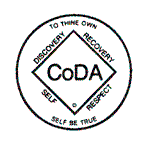 